Приглашение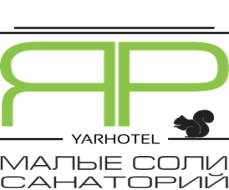 Дорогие друзья!Приглашаем Вас принять участие в информационном туре в Yarhotel Centre и санаторий Малые Соли.Дата  и время проведения – 8 августа 2017 г. в 10 ч.Вы сможете:познакомиться сразу с двумя гостиничными объектами сети Yarhotels (отель Yarhotel Centre в центре Ярославля и санаторий Малые Соли в Некрасовском районе Ярославской области)осмотреть номера и территории отеля и санаториябесплатно посетить уникальные оздоровительные процедуры в санатории Малые Солипочувствовать себя нашим Гостем и задать любые вопросы.ПРОГРАММА МЕРОПРИЯТИЯ:10.00 Утренний кофе-брейк в отеле Yarhotel Centre. Презентация отеля.10.30 Трансфер до санатория.11.15 Приветственный кофе-брейк в санатории Малые Соли.11.30 - 12.30 Обзорная экскурсия по санаторию (номерной фонд, инфраструктура, СПА-центр)12.30-13.00 Презентация лечебного отделения санатория.13.00-13.30 Дегустация кислородного коктейля в фитобаре. «ОТКРЫТЫЙ ДИАЛОГ» - конференция с ведущими врачами санатория (Вы можете задать вопросы о профилактике заболеваний, результатах санаторного лечения, новейших методиках оздоровления)13.30-14.00 Посещение оздоровительных процедур14.15  Презентация санатория. Брифинг с генеральным директором.15.00-16.30 Барбекю-PARTY «В кругу друзей». Фотоссесия, катание на лодках, посещение тира, услуги проката. Внимание! Для Вашего удобства будет организован трансфер!Маршрут: Ярославль (ул. Свердлова 16, Yarhotel Centre) - санаторий Малые Соли - Ярославль.Время отъезда от Yarhotel Centre: 10.30Время отъезда от санатория Малые Соли: 17:00участие бесплатноС уважением, маркетолог  Наталья Паутова8-905-636-42-82Ярославская область, Некрасовский район,санаторий Малые Солиwww.yarhotels.com